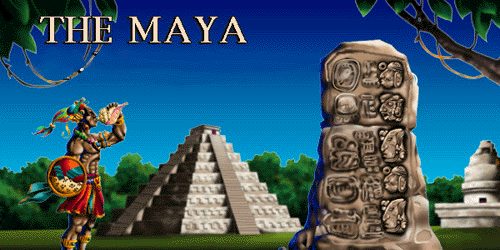 In English we will be…Reading a range of non-chronological reports about Mexico and the MayansReading a range of narrative tales from other cultures, with a focus on traditional Mayan stories.Writing a non-chronological report with a focus on:Using the correct genre featuresUsing paragraphs effectivelyUsing titles and sub-titlesUsing the correct punctuationUsing parentheses correctly including commasWriting a traditional narrative of our own, inspired by the Mayan tales, with a focus on:Structuring our stories clearly and writing balanced paragraphs from the beginning to the endDeveloping character, setting and atmosphere descriptionsPerforming and re-telling our tales, and listening to the tales of others around our indoor campfireDeveloping our skills of planning, self-editing and evaluationPractising our handwriting so that we are using a cursive script, including lead-ins for all lower-case lettersIn our reading we will be…Ensuring that our independent reading books are enjoyable, but that they are also stimulating and the correct level of challenge for us Introducing reading roles during our class reading as a way of carefully and thoroughly analysing textsIdentifying features of different genres including narratives and non-chronological reportsIn our ‘English Grammar, Punctuation and Spelling’ we will be…Learning how to structure our texts using titles, sub-titles and paragraphs that flow togetherWriting and punctuating direct speech correctlyReminding ourselves about types of noun; capitalising proper nouns; singular and plural nouns and the use of the apostrophe in possessive nounsWriting expanded noun phrases and adding prepositional phrases to themIn Mathematics we will be…Place Value: Recalling how we partition numbers, and understanding negative numbers Calculations: Practising mental maths strategies, and using accurate written methods for all four operations applying them when problem solvingMeasure: Y4: Using the four operations, decimal notation and scaling to solve problems involving length and mass, and converting between different units of metric measure. Y5: Converting between imperial and metric units, and reasoning and problem solving using units of measureGeometry: Y4: Describing movements between positions as translations of a given unit to the left/right and up/down; plotting given points to draw the sides to complete a polygon on a coordinate grid and describing positions on a 2D grid as coordinates in the first quadrant Y5: Identifying, describing and representing the positions of a shapes following a reflection or translation In Science we will be…Learning about the human circulatory system: describing the functions of the heart, blood vessels and blood; recognising the impact of diet, exercise, drugs and lifestyle on the way the body functions; describing the ways in which nutrients and water are transported within animals, including humansIn History and Geography we will be…Using map skills to locate Mexico and the origins of the Mayan civilizationLearning about the Ancient Maya civilization, their daily lifestyles, their beliefs, inventions and important Mayan places and buildingsIn D.T. we will be…Practising cooking techniques, designing recipes, making traditional Mexican dishes, tasting and evaluating a range of Mexican foodIn Art we will be…Analysing the work of famous artists and Mayan artPainting and creating performance artIn P.S.H.C.E. we will be…Learning about healthy lifestyles In French we will be…Learning how to give directions in FrenchIn Music we will be…Listening to South American music and exploring dynamics, tempo and structure In R.E. we will be…Understanding Good and Evil through the Hindu celebration of HoliIn P.E. we will be…Learning salsa, samba, rumba and other Latin American steps in our dance sessionsPlaying invasion games such as netball and basketball in our games sessions In Computing we will be…Learning how to create a database on the different countries of South America